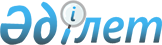 Об образовании избирательных участков на территории Уалихановского района Северо-Казахстанской областиРешение акима Уалихановского района Северо-Казахстанской области от 6 мая 2021 года № 9. Зарегистрировано Департаментом юстиции Северо-Казахстанской области 11 мая 2021 года № 7416
      В соответствии со статьей 23 Конституционного закона Республики Казахстан "О выборах в Республике Казахстан", аким Уалихановского района Северо-Казахстанской области РЕШИЛ:
      1. Образовать избирательные участки на территории Уалихановского района Северо-Казахстанской согласно приложению к настоящему решению.
      2. Признать утратившим силу решение акима Уалихановского района Северо-Казахстанской области "Об образовании избирательных участков на территории Уалихановского района Северо-Казахстанской области" от 10 декабря 2020 года № 25.
      3. Контроль за исполнением настоящего решения возложить на руководителя аппарата акима района.
      4. Настоящее решение вводится в действие со дня его первого официального опубликования. Избирательные участки образованные на территории Уалихановского района Северо-Казахстанской области
      Сноска. Приложение в редакции решения акима Уалихановского района Северо-Казахстанской области от 19.10.2022 № 15 (вводится в действие по истечении десяти календарных дней после дня его первого официального опубликования); от 29.12.2022 № 22 (вводится в действие по истечении десяти календарных дней после дня его первого официального опубликования); от 19.07.2023 № 12 (вводится в действие по истечении десяти календарных дней после дня его первого официального опубликования).
      1) Избирательный участок № 502
      местонахождение избирательного участка: Актуесайский сельский округ село Актуесай, здание Актуесайского сельского клуба коммунального государственного учреждения "Аппарат акима Актуесайского сельского округа Уалихановского района Северо-Казахстанской области", улица Урожайная, 9/1.
      границы избирательного участка: село Актуесай.
      2) Избирательный участок № 504
      местонахождение избирательного участка: Актуесайский сельский округ село Кондыбай, здание Кондыбайского сельского клуба коммунального государственного учреждения "Аппарат акима Актуесайского сельского округа Уалихановского района Северо-Казахстанской области", улица Ленина, 4.
      границы избирательного участка: село Кондыбай.
      3) Избирательный участок № 506
      местонахождение избирательного участка: Амангельдинский сельский округ село Тлеусай, здание коммунального государственного учреждения "Озерная средняя школа" коммунального государственного учреждения "Отдел образования Уалихановского района" коммунального государственного учреждения "Управление образования акимата Северо-Казахстанской области", улица Строительная,1 .
      границы избирательного участка: село Тлеусай.
      4) Избирательный участок № 507
      местонахождение избирательного участка: Бидайыкский сельский округ село Бидайык, здание центра досуга коммунального государственного учреждения "Аппарат акима Бидайыкского сельского округа Уалихановского района Северо-Казахстанской области", улица Магау Жапарова, 34.
      границы избирательного участка: село Бидайык.
      5) Избирательный участок № 508
      местонахождение избирательного участка: Бидайыкский сельский округ село Жамбыл, здание центра досуга коммунального государственного учреждения "Аппарат акима Бидайыкского сельского округа Уалихановского района Северо-Казахстанской области", улица Школьная, 18А.
      границы избирательного участка: село Жамбыл.
      6) Избирательный участок № 509
      местонахождение избирательного участка: Бидаикский сельский округ село Ондирис, здание сельского клуба села Ондирис коммунального государственного учреждения "Аппарат акима Бидаикского сельского округа Уалихановского района Северо-Казахстанской области", улица Сакена Жунусова, 1.
      границы избирательного участка: село Ондирис.
      7) Избирательный участок № 510
      местонахождение избирательного участка: Каратерекский сельский округ село Каратерек, здание коммунального государственного учреждения "Каратерекская средняя школа" коммунального государственного учреждения "Отдел образования Уалихановского района" коммунального государственного учреждения "Управление образования акимата Северо-Казахстанской области", улица Торговая, 10.
      границы избирательного участка: село Каратерек.
      8) Избирательный участок № 511
      местонахождение избирательного участка: Кайратский сельский округ село Кайрат, здание центра досуга коммунального государственного учреждения "Аппарат акима Кайратского сельского округа Уалихановского района Северо-Казахстанской области" улица Богенбай батыра, 12.
      границы избирательного участка: село Кайрат.
      9) Избирательный участок № 512
      местонахождение избирательного участка: Кайратский сельский округ село Жаскайрат, здание коммунального государственного учреждения "Жаскайратская основная школа" коммунального государственного учреждения "Отдел образования Уалихановского района" коммунального государственного учреждения "Управление образования акимата Северо-Казахстанской области" улица Иманова,15.
      границы избирательного участка: село Жаскайрат.
      10) Избирательный участок № 513
      местонахождение избирательного участка: Кулыкольский сельский округ село Кулыколь, здание Кулыкольского Дома культуры, улица М.Габдуллина, 8.
      границы избирательного участка: село Кулыколь.
      11) Избирательный участок № 514
      местонахождение избирательного участка: Кулыкольский сельский округ село Каратал, здание коммунального государственного учреждения "Каратальская основная школа" коммунального государственного учреждения "Отдел образования Уалихановского района" коммунального государственного учреждения "Управление образования акимата Северо-Казахстанской области", улица Шакарима, 17.
      границы избирательного участка: село Каратал.
      12) Избирательный участок № 515
      местонахождение избирательного участка: Кулыкольский сельский округ село Береке, здание коммунального государственного учреждения "Берекинская основная школа" коммунального государственного учреждения "Отдел образования Уалихановского района" коммунального государственного учреждения "Управление образования акимата Северо-Казахстанской области", улица Божая, 10.
      границы избирательного участка: село Береке.
      13) Избирательный участок № 517
      местонахождение избирательного участка: Карасуский сельский округ село Аккудык, здание Аккудыкского сельского клуба коммунального государственного учреждения "Аппарат акима Карасуского сельского округа Уалихановского района Северо-Казахстанской области", улица Кумдыколь, 10.
      границы избирательного участка: село Аккудык.
      14) Избирательный участок № 518
      местонахождение избирательного участка: Коктерекский сельский округ село Коктерек, здание коммунального государственного учреждения "Ельтайская средняя школа" коммунального государственного учреждения "Отдел образования Уалихановского района" коммунального государственного учреждения "Управление образования акимата Северо-Казахстанской области", улица Парковая 2,7.
      границы избирательного участка: село Коктерек.
      15) Избирательный участок № 519
      местонахождение избирательного участка: Коктерекский сельский округ село Мортык, здание Мортыкского сельского клуба коммунального государственного учреждения "Аппарат акима Коктерекского сельского округа Уалихановского района Северо-Казахстанской области", улица Интернациональная, 13.
      границы избирательного участка: село Мортык.
      16) Избирательный участок № 520
      местонахождение избирательного участка: Тельжанский сельский округ село Кобенсай, здание центр досуга коммунального государственного учреждения "Аппарат акима Тельжанского сельского округа Уалихановского района Северо-Казахстанской области", улица Спортивная, 9.
      границы избирательного участка: село Кобенсай.
      17) Избирательный участок № 521
      местонахождение избирательного участка: Тельжанский сельский округ село Тельжан, здание центра досуга коммунального государственного учреждения "Аппарат акима Тельжанского сельского округа Уалихановского района Северо-Казахстанской области", улица Гагарина, 8.
      границы избирательного участка: село Тельжан.
      18) Избирательный участок № 522
      местонахождение избирательного участка: Акбулакский сельский округ село Акбулак, здание Акбулакского сельского клуба коммунального государственного учреждения "Аппарат акима Акбулакского сельского округа Уалихановского района Северо-Казахстанской области", улица Фрунзе, 12.
      границы избирательного участка: село Акбулак.
      19) Избирательный участок № 523
      местонахождение избирательного участка: Акбулакский сельский округ село Карашилик, здание Карашиликского сельского клуба коммунального государственного учреждения "Аппарат акима Акбулакского сельского округа Уалихановского района Северо-Казахстанской области", улица Мира, 9.
      границы избирательного участка: село Карашилик.
      20) Избирательный участок № 524
      местонахождение избирательного участка: Акбулакский сельский округ село Жас Улан, здание коммунального государственного учреждения "Средняя школа имени Магжана Жумабаева" коммунального государственного учреждения "Отдел образования Уалихановского района" коммунального государственного учреждения "Управление образования акимата Северо-Казахстанской области", улица Магжана Жумабаева, 8.
      границы избирательного участка: село Жас Улан.
      21) Избирательный участок № 525
      местонахождение избирательного участка: Кишкенекольский сельский округ село Кишкенеколь, здание коммунального государственного учреждения "Кишкенекольская средняя школа №2 с пришкольным интернатом" коммунального государственного учреждения "Отдел образования Уалихановского района" коммунального государственного учреждения "Управление образования акимата Северо-Казахстанской области", улица Абу Абишева, 11.
      границы избирательного участка № 525 села Кишкенеколь:
      улица Абу Абишева 2, 4/1, 4/2, 6/1, 6/2, 7, 8, 9, 10/1, 10/2, 12/1, 12/2, 14/1, 14/2, 16/1, 16/2, 18/1, 18/2, 20/1, 20/2, 22/1, 22/2.
      улица Сабита Муканова 1/1, 1/2, 2/1, 2/2, 3/1, 3/2, 4/1, 4/2, 5/1, 5/2, 6/1, 6/2, 7/1, 7/2, 8/1, 8/2, 9/1, 9/2, 12, 13/1, 13/2, 14/1, 14/2, 15, 16/1, 16/2, 17/1, 17/2, 18/1, 18/2, 19/1, 19/2, 20/1, 20/2, 21/1, 21/2, 22/1, 22/2, 23/1, 23/2, 24/1, 24/2, 25/1, 25/2, 26/1, 26/2, 27/1, 27/2, 28/1, 28/2, 29/1, 29/2, 30/1, 30/2, 31/1, 31/2, 32/1, 32/2, 33/1, 33/2, 34/1, 34/2, 36/1, 36/2.
      улица Кажима Мусипова 1, 3, 4, 5, 6, 7, 8, 9, 10, 11, 12, 13, 14, 15, 16, 18, 19, 20, 22, 24.
      улица Султангазы Хасенова 1, 2, 3/1, 3/2, 4, 5А, 5Б, 6, 7/1, 7/2, 8, 9, 10, 11/1, 11/2, 12, 13/1, 13/2, 14, 16, 18, 20, 22.
      улица Жамбыла 1/1, 1/2, 2/1, 2/2, 3/1, 3/2, 4/1, 4/2, 5, 6, 7, 8, 9, 10/1, 10/2,11, 12/1, 12/2, 13/1, 13/2, 14, 15, 16, 17, 18, 19, 20, 21, 22, 23, 24, 25, 26, 27, 28, 29, 30, 31, 32, 33, 34, 35, 36, 37, 39.
      улица Каракольская 1, 2, 8/1, 8/2, 9/1, 9/2, 10/1, 10/2, 11/1, 11/2, 12/1, 12/2, 13/1, 13/2, 14/1, 14/2, 15/1, 15/2, 17/1, 17/2, 19/1, 19/2, 20/1, 20/2, 21/1, 21/2, 22/1, 22/2, 23/1, 23/2, 24.
      улица Северная 9/1, 9/2, 15/1, 15/2, 17/1, 17/2, 19/1, 21, 23/1, 23/2.
      улица Элеваторная 1А, 2, 3, 4, 5, 6, 7, 9, 11, 12/1, 12/2, 13, 14/1, 14/2, 15, 16/1, 16/2, 17, 18/1, 18/2.
      улица Мырзахмета Гибадилова 1/1, 1/2, 2, 3, 4, 5/1, 5/2, 6, 9/1, 9/2, 11/1, 11/2, 12, 13/1, 13/2, 14, 15/1, 15/2, 16, 18.
      улица Миллера 1/1, 1/2, 2/1, 2/2, 3/1, 3/2, 4/1, 4/2, 5/1, 5/2, 6/1, 6/2, 7/1, 7/2, 8, 9/1, 9/2, 10, 11/1, 11/2, 12, 14/1, 14/2, 15/2, 16, 18.
      улица Нурмака Жунусова 6/1, 6/2, 7, 8/1, 8/2, 10, 12/1, 12/2, 13, 15, 21, 22, 24/2, 26/2, 28/1, 28/2, 30/1, 30/2, 31, 32/1, 32/2, 33, 34/1, 34/2, 35, 36/1, 36/2, 37, 38/1, 38/2, 38/3, 39, 41, 42, 44.
      улица Сабыра Маликова 1А, 2Б, 2Б, 3, 4/1, 4/2, 5, 5А, 6А, 6/1, 6/2, 8/1, 9, 10, 11, 12, 13, 14, 15, 16, 17, 18, 19, 20, 22, 24, 26, 28.
      улица Абая 3, 3Б, 5/1, 5/2, 5/3, 5/4, 7/1, 7/2, 9/1, 9/2, 11, 13, 15, 17, 18, 19, 20, 21, 22, 23, 24, 25, 27, 28, 29А, 30, 32, 34, 36, 38.
      улица Абылай хана 14, 20, 26/1, 26/2, 28, 30, 50/1, 50/2, 52, 56, 60, 62, 64, 66, 68, 70.
      22) Избирательный участок № 526
      местонахождение избирательного участка: Кишкенекольский сельский округ село Кишкенеколь, здание коммунального государственного учреждения "Кишкенекольская казахская школа-гимназия" коммунального государственного учреждения "Отдел образования Уалихановского района" коммунального государственного учреждения "Управление образования акимата Северо-Казахстанской области", улица Сабыра Маликова, 73.
      границы избирательного участка № 526 села Кишкенеколь:
      улица Кишкенекольская 8, 10, 12, 14, 15, 16, 18, 22, 23, 23Б, 24, 25, 26, 27, 28, 29, 29/1, 29/2, 30, 31/1, 31/2, 32, 33/1, 33/2, 34, 35/1, 35/2, 36, 37/1 ,37/2, 39/1, 39/2.
      улица Набережная 16/1,16/2,18/1, 18/2, 20, 22, 23/1, 23/2, 24, 25/1,25/2, 26, 27/1, 27/2, 30, 32, 34, 40, 42, 43, 44, 45, 46, 47, 49, 53, 55, 55А, 56, 58, 60, 63/1, 63/2, 69, 69Б.
      улица Сакена Сейфуллина 1, 2, 4, 6, 7, 8, 9, 10, 11, 12, 13, 14, 15, 16, 17, 18, 19, 20, 21, 22, 23, 25, 26, 27, 29, 31, 32, 34, 35, 36, 37, 38, 39, 40, 41, 42, 43, 44, 46, 47, 49, 50, 51, 52, 54, 55, 56, 57/1, 57/2, 58, 59, 60, 61, 62, 63, 64, 65, 66, 66А, 66Б, 67, 68, 68/1, 68/2, 69, 71, 73, 75.
      улица Смагула Садвакасова 3, 5, 6, 7, 8, 8А, 9, 10/1, 10/2, 10/3, 10/4, 11, 12, 13, 14, 15, 16, 17, 18, 19, 20, 22, 23, 24, 25, 27, 28, 29, 29А, 29Б, 30, 32, 33, 34, 35, 36, 37, 38, 39, 41, 42, 43, 44, 45, 46, 47, 48, 49, 50, 51, 52, 53, 54, 55, 56, 57, 58, 59, 60, 62/1, 62/2, 63, 65, 66, 67, 69.
      улица Гагарина 25, 26, 27, 28, 29, 31, 32, 32А, 33, 34, 35, 36, 37, 38, 39, 40/1, 40/2, 41, 42, 43, 44, 45, 46, 46А, 47, 48, 50, 51, 51А, 52А, 52Б, 53, 55, 56, 57, 58, 58А, 59, 61, 62, 63, 64, 65, 66, 67А, 67/2.
      улица Шокана Уалиханова 21, 23, 25, 26, 27, 28, 29, 30, 31, 32, 33, 34, 35, 36, 37, 38, 40, 41, 43, 44, 45, 46, 47, 48, 49, 50, 51, 52, 55/1, 55/2, 56, 58, 58/1, 58/2, 59, 60, 61, 62, 63, 64, 65, 67, 68/1, 68/2, 69, 70, 71, 72, 74, 75.
      улица Сабыра Маликова 21, 23, 25, 27, 28А, 29, 30, 31, 32, 33, 36, 40, 41, 42, 43, 44, 45, 46, 47, 48, 49, 50, 51, 52, 53, 54, 55, 56, 57, 58, 59, 60, 61, 62, 63, 64, 65, 66, 67, 68, 69, 70, 71, 71А.
      улица Абая 31, 33, 35, 37, 39, 40, 41, 42, 43, 44, 45, 47, 48, 49, 50, 51, 52, 53, 54, 55, 56, 57, 58, 59, 60, 61, 62, 63, 63А, 64, 65, 66, 67/1, 67/2, 68, 70, 72, 74, 76, 78, 80, 82, 84, 86, 88, 90, 92.
      улица Абылай хана 11/1, 11/2, 13, 15, 17/1, 17/2, 21А, 29, 31, 37.
      улица Солтана Бижанова 8, 10, 12, 14, 22.
      улица Капара Саниева 4, 6, 8, 10, 12, 14, 16, 17, 22, 23, 24, 29, 31, 32, 38, 40.
      улица Муташа Сыздыкова 1, 3, 6, 7, 9, 15, 16, 21, 22.
      23) Избирательный участок № 527
      местонахождение избирательного участка: Кишкенекольский сельский округ село Кишкенеколь, здание коммунального государственного учреждения "Кишкенекольская средняя школа №1" коммунального государственного учреждения "Отдел образования Уалихановского района" коммунального государственного учреждения "Управление образования акимата Северо-Казахстанской области", улица Жамбыла, 102.
      границы избирательного участка № 527 села Кишкенеколь:
      улица Шокана Уалиханова 89, 90/1, 90/2, 91, 92/1, 92/2, 93, 94/1, 94/2, 95, 97, 98, 100/1, 100/2, 101, 102/1, 103, 104, 105, 106/1, 106/2, 107, 109, 111, 112/1, 112/2, 113, 113/1, 113/2, 114/1, 114/2, 115.
      улица Сабыра Маликова 72, 75, 77, 78, 79, 81, 82/1, 82/2, 83, 84, 85, 87, 89, 91, 92/1, 92/2, 95, 99, 101, 103, 105, 107, 109, 111, 113, 115, 117, 119/1, 119/2, 121/1, 125, 127/1, 127/2, 127/3, 129.
      улица Султана Бижанова 25/1, 25/2, 29, 30/1, 30/2, 31, 32/1, 32/2, 33, 36/1, 36/2, 38/1, 38/2, 39, 40, 42/1, 42/2, 44, 52, 53, 54.
      улица Абая 69/1, 69/2, 71/1, 71/2, 75, 77, 79, 81, 94, 96, 98, 100, 102, 104, 106, 108, 110, 112, 114, 116.
      улица Назыма Балтабаева 1, 3, 5, 7, 9, 11, 13/1, 13/2.
      улица Жамбыла 38, 38А, 38/1, 38/2, 40, 41, 42, 43, 44, 46, 48, 50, 51, 52, 56, 57, 58, 59, 61, 63, 64, 65, 65А, 66, 68, 69, 70, 71, 72, 72А, 73, 75, 77, 79, 80, 82, 85, 86, 87, 88, 89, 90, 91, 92, 93, 94, 95, 96, 97, 98, 99, 100, 101, 102, 103, 104, 105, 106, 107, 108, 109, 110/1, 110/2, 111, 112, 113, 114, 115, 117, 119/1, 119/2, 121, 123/1, 123/2.
      улица Ахметжана Казымбетова 1, 3, 4, 9А, 11, 12, 15, 16, 18, 20, 21, 22/2, 23, 25, 26/1, 26/2, 26/3, 26/4, 26/5, 26/6, 26/7, 26/8, 27, 28/1, 28/2, 28/3, 28/4, 29, 30/1, 30/2, 30/3, 30/4, 30/5, 30/6, 30/7, 30/8, 31.
      улица Абу Абишева 13/1, 13/2, 15/1, 15/2, 17/1, 17/2, 19/1, 19/2, 21/1, 21/2, 23, 25/1, 25/2, 27, 29, 31, 33, 35, 36, 37, 38, 39, 40, 41, 42/1, 42/2, 43, 44/1, 44/2, 45/1, 45/2, 46, 47/1, 47/2, 49/1, 49/2, 51, 52, 53/1, 53/2, 54, 56, 58, 60, 64.
      улица Сабита Муканова 37, 39, 42, 43, 44, 45, 47, 48, 49, 50, 51, 52, 53, 54, 55, 56, 57, 58, 59, 61, 63.
      улица Строительная 28/1, 28/2, 34, 36, 50А/1, 50А/2, 127, 128, 128/1, 128/2, 129/1, 129/2, 130/1, 130/2, 131/1, 131/2, 133/1, 133/2, 134/1, 134/2, 135/1, 135/2, 136/1, 136/2, 139/1, 139/2, 140/2, 141, 142/1, 142/2, 143.
      улица Талгата Шайсултанова 6, 8, 9, 15.
      улица Имака Токпанова 1, 4, 5, 6, 13, 14, 16/1, 16/2, 26.
      улица Алии Молдагуловой 3/1, 3/2, 4, 4А, 5/1, 5/2, 6, 7/1, 7/2, 7/3, 8/1, 8/2.
      улица Маншук Маметовой 1/1, 1/2, 2/1, 2/2, 3, 4, 4А, 5, 6, 6А, 7, 8, 8А, 9, 10, 11, 12, 13, 14, 15.
      улица Кажима Мусипова 21, 27, 33.
      улица Муташа Сыздыкова 28, 29, 30, 31, 32, 33, 34, 35, 36, 37, 37А, 38, 39, 39А, 40, 41, 41А, 42, 43, 44, 45, 46, 47, 48, 49, 57/1, 57/2, 59/1, 59/2.
      улица Абылай хана 43, 49, 51, 53/1, 53/2, 55/1, 55/2, 57.
      24) Избирательный участок № 528
      местонахождение избирательного участка: Кишкенекольский сельский округ село Кишкенеколь, здание коммунального государственного учреждения "Уалихановский сельскохозяйственный колледж" акимата Северо-Казахстанской области Министерства образования и науки Республики Казахстан, улица Жамбыла, 140.
      границы избирательного участка № 528 села Кишкенеколь:
      улица Жамбыла 116, 118, 120, 122, 124, 126, 127, 129, 131, 132, 133, 134, 135, 136, 137, 138, 139, 140, 140/1, 140/2, 140/3, 140/4, 140/5, 140/6, 140/7, 140/8, 140/9, 140/10, 140/11, 140/12, 140/13, 140/14, 140/15, 140/16, 140/17, 140/18, 140/19, 140/20, 140/21, 140/22, 140/23, 140/24, 140/25, 140/26, 140/27, 140/28, 140/29, 140/30, 141, 143, 145, 147, 153, 155, 157, 159.
      улица Абая 83, 85, 87, 89, 91, 93, 95, 97, 99, 101, 103, 105, 107, 109, 111, 113, 115, 117, 118, 119, 120, 121, 123, 122, 124, 125, 126, 127, 128, 129, 130, 132, 134, 136, 138, 140, 142, 144, 146, 148, 150/1, 150/2, 152/1, 152/2, 154/1, 154/2, 154А, 156/1, 156/2, 156А, 158/1, 158/2, 158А, 160/1, 160/2, 162/1, 162/2.
      улица Сабыра Маликова 100, 102, 104, 106, 108, 110, 112, 114, 116, 118, 120, 122, 126, 128, 130, 131А, 131б, 132, 133, 134, 135, 136, 137, 139, 140, 141, 142, 143, 147, 149, 151, 153, 155, 157, 159, 161.
      улица Шокана Уалиханова 116, 118, 120, 122, 123, 124, 125, 126, 127, 128, 129, 130, 131, 132, 133, 134, 135, 136, 137, 138, 139, 140, 141, 142, 143, 144, 145, 146, 147, 148, 149, 152/1, 152/2, 152/3, 152/4, 152/5, 152/6, 152/7, 152/8, 152/9, 152/10, 152/11, 152/12, 153, 154/1, 154/2, 154/3, 154/4, 154/5, 154/6, 154/7, 154/8, 154/9, 154/10, 154/11, 154/12, 155, 157, 159, 161, 163, 165, 167, 171.
      улица Гагарина 73, 75, 77А, 86, 87, 88, 90, 91, 92, 93/1, 93/2, 94, 95, 96, 97, 98, 99, 101, 102, 103, 104, 105, 106, 107, 109/1, 109/2, 110, 111, 112, 113, 114, 115, 116, 117, 118, 119, 120, 121, 122, 123, 124, 126, 127, 128, 129, 131, 132, 133, 134, 135, 137, 138, 139, 140, 141, 142, 143, 144, 145, 146, 147, 148, 149, 150, 152, 154, 156, 158, 160.
      улица Смагула Садвакасова 124, 126, 128, 131, 132, 133, 134, 135, 137, 138, 139, 140, 141, 142, 143, 144, 145, 146, 147, 149.
      улица Строительная 13, 23, 35, 37, 49, 51, 53, 55, 57, 63, 65, 67, 69, 71.
      улица Южная 8, 11, 13, 15, 22, 26, 35, 36, 37, 38, 39, 40/1, 40/2, 46, 48.
      25) Избирательный участок № 529
      местонахождение избирательного участка: Кишкенекольский сельский округ село Кишкенеколь, здание железнодорожного вокзала.
      границы избирательного участка № 529 села Кишкенеколь:
      улица Смагула Садвакасова 2, 4.
      улица Шокана Уалиханова 1, 2/1, 2/2, 2/4, 3, 4/1, 4/2, 5, 6/1, 6/2, 6/3, 6/4, 7, 8, 9, 10/1, 10/2, 11, 12, 13, 14, 15, 16, 17, 18, 19, 20, 22, 24.
      улица Гагарина 1, 1А, 1Б, 2, 2Б, 2/1, 2/2, 3, 4/1, 4А/1, 5, 6/1, 6/2, 8/1, 8/2, 9, 10/1, 10/2, 11, 12, 13, 14/1, 14/2, 15, 16, 17, 18, 19, 20, 21, 22, 24.
      улица Амангельды 9, 12, 13, 31, 36.
      улица Вокзальная 1, 1/2, 1А/1, 3, 5, 7, 8, 9, 10, 11, 13, 14/1, 14/2, 15, 16/2, 17, 18/1, 18/2, 18Б/1, 18Б/2, 19, 20/1, 20/3, 20/5, 20/6, 20/7, 20/8, 20А, 21, 21А, 22/1, 23, 24, 25, 25А/1, 25А/2, 26/1, 26/2, 28/1, 28/2, 30, 30/2, 32/1, 32/2, 34/2, 34/3, 36/2.
      ДЭУ-59 3/1, 3/2, 4, 5/1, 5/2, 6, 7/1, 7/2, 9/1, 9/2.
      26) Избирательный участок № 530
      место нахождения избирательного участка: Кишкенекольский сельский округ село Кишкенеколь, здание товарищества с ограниченной ответственностью "Кызылту Су Арнасы", улица Шокана Уалиханова, 156 (по согласованию).
      границы избирательного участка № 530 села Кишкенеколь:
      улица Смагула Садвакасова 68, 70, 71, 73, 75, 77/1, 77/2, 84, 85, 86, 87, 88, 89А, 89Б, 90, 91, 92, 93, 94, 95, 96, 97, 98, 99, 100, 101, 103, 104, 105, 106, 109, 110, 111, 112, 114, 115/1, 115/2, 116/1, 116/2, 117, 118/1, 118/2, 119, 121, 122, 125.
      улица Сакена Сейфуллина 70, 74, 76, 77, 78, 79, 80, 81, 81/1, 82, 82/1, 82/2, 84, 85, 86, 87, 90, 91, 92, 93, 94, 95, 96, 99, 100, 101, 102, 103, 104, 105, 106, 107, 108, 109, 110, 111, 112, 113, 114, 114А,115, 117, 119/1, 119/2, 119/3, 120, 121, 123, 124, 125, 126, 127, 128, 129, 130, 131, 134, 135, 136, 137, 138, 139, 141, 140, 141А, 143, 144, 146, 146А, 146Б, 147, 148, 149, 150, 151, 152/1, 152/2, 153/1, 153/2, 155.
      улица Набережная 66, 68, 70, 71, 73, 74, 75, 77, 78, 79, 81, 83А, 85, 87, 89, 94, 97, 103, 105, 106, 108, 109, 110, 111, 113, 114, 115, 117, 118, 119, 121, 122, 123, 125, 126, 128, 132, 134, 136, 138, 140.
      улица Амангельды 38, 40, 42, 44, 46, 47/1, 47/2, 48/1, 48/2, 49/1, 49/2, 50, 51/1, 51/2, 52, 53/1, 53/2, 56/1, 56/2, 58/1, 58/2, 60/1, 60/2, 62/1, 62/2.
      улица Кишкенекольская 49, 53, 61, 65, 67, 68, 69, 70, 71, 73, 75, 76, 77, 78, 82, 83, 84, 85, 86, 87/1, 87/2, 88, 88А, 89/1, 89/2, 90, 91/1, 91/2, 92, 93/1, 93/2, 96, 98, 100, 102, 104, 106, 108.
      улица Южная 1А, 1Б, 1А/2, 2А/1, 2Б.
					© 2012. РГП на ПХВ «Институт законодательства и правовой информации Республики Казахстан» Министерства юстиции Республики Казахстан
				
      Аким Уалихановского района

К. Пшенбаев
Приложениек решению акимаУалихановского районаСеверо-Казахстанской областиот "6" мая 2021 года № 9